 Základní škola a mateřská škola Husinec-Řež, příspěvková organizace, Ke Škole 17, 250 68 Řež, IČ: 70991073, tel.:607 079 709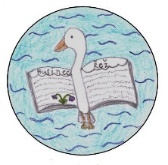 ZÁPIS DO MATEŘSKÉ ŠKOLY pro školní rok 2019/2020Zápis proběhne v úterý dne 7. 5. 2019 v době od 13.00 do 18.00 hod.v budově ZŠ Husinec-ŘežK zápisu si přineste občanský průkaz, rodný list dítěte. U cizích státních příslušníků cestovní pas nebo doklad o povolení k dlouhodobému nebo trvalému pobytu. V případě zastupování dítěte jinou osobou než zákonným zástupcem dítěte, plnou moc k provedení tohoto úkonu udělenou zákonným zástupcem dítěte. Vyplněnou přihlášku – „Žádost o přijetí dítěte k předškolnímu vzdělávání“. Formulář žádosti a jiné lze získat na webových stránkách mateřské školy nebo osobním vyzvednutím přímo v MŠ od 11.4.2019. Děti u zápisu do mateřské školy být nemusí. Důležitá sdělení:Do mateřské školy jsou přijímány děti od 3 – 6 let podle kritérií, které splňují požadavky přijetí.Mateřská škola může přijmout pouze dítě, které se podrobilo stanoveným pravidelným očkováním, příp. má doklad, že je proti nákaze imunní nebo že se nemůže očkování podrobit pro trvalou kontraindikaci §50 zákona č. 258/2005 Sb. o ochraně veřejného zdraví, ve znění pozdějších předpisů (neplatí pro děti s povinnou předškolní docházkou).Povinné předškolní vzděláváníPokud vaše dítě dosáhne do 31. 8. 2019 věku 5-ti let, je pro něj od 1. 9. 2019 předškolní vzdělávání povinné. Pokud chcete děti vzdělávat individuálně v domácím prostředí, přineste k zápisu vyplněný příslušný tiskopis s oznámením ředitelce školy. Povinné vzdělávání je bezplatné (děti platí jen stravné).Děti se speciálními potřebamiPokud máte dítě se speciálními vzdělávacími potřebami, domluvte si co nejdříve konzultaci s vedoucí mateřské školy P. Benešovou. K zápisu bude třeba přinést vyjádření školského poradenského zařízení.Měsíční úplata ve školním roce 2019/2020 za školné byla stanovena na 600 Kč za dítě. Děti, pro které je předškolní vzdělávání povinné, školné neplatí.      Pokud se z vážných důvodů k zápisu nemůžete dostavit  v uvedeném termínu, domluvte si přes  e-mail nebo telefonicky náhradní termín v následujícím nebo předcházejícím týdnu. Při pozdějším datu zápisu a vydání rozhodnutí o přijetí již mohou být místa v MŠ obsazená.  Rozhodnutí, kterým se vyhovuje žádosti o přijetí dítěte k předškolnímu vzdělávání budou oznámena zveřejněním seznamu registračních čísel přijatých dětí na webových stránkách a úřední desce MŠ v době od 4.6.2019 do 17.6.2019. Písemné rozhodnutí VYHOVUJE (přijaté děti) si mohou rodiče vyzvednout na informativní schůzce, která se bude konat v úterý 18. června 2019 od 16:30 hod. v budově MŠ. Písemné rozhodnutí NEVYHOVUJE (nepřijaté děti) obdrží rodiče poštou doporučeným dopisem.